关于“2021中国（合肥）安全产业应急装备展览会”定档的通知尊敬的各参展商、观众及合作伙伴：首先，感谢您一直以来对展会的支持与关注！                 目前，全国疫情防控已取得初步成果，经请示相关主管部门，结合展馆档期安排，将“2021中国（合肥）安全产业应急装备展览会”及同期活动，改期至12月10-12日举办，举办地点不变。同期也将举办“2021中国国际森林草原灾害防控装备和智慧林草展览会”。再次衷心感谢您对展会的大力支持！我们将全力做好展会的各项筹备工作，为大家呈现一场安全、健康且富有成效的行业盛会。好展不怕晚，12月10日至12日，期待与您相聚合肥。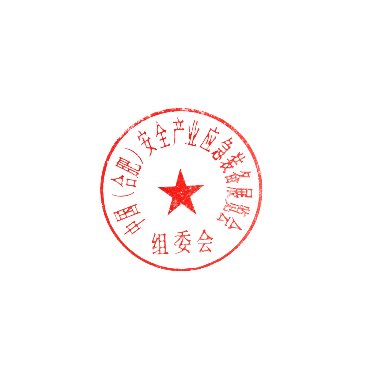 特此公告。一、展会时间、地点展会时间：2021年12月10-12日展览地点：合肥滨湖国际会展中心二、组织机构支持单位：合肥市人民政府安徽省应急管理厅安徽省经济和信息化厅安徽省气象局安徽煤矿安全监察局安徽省林业局安徽省人民防空办公室清华大学合肥公共安全研究院合肥高新技术产业开发区管委会合肥经济技术开发区管理委员会合肥市应急管理局主办单位：中国安全产业协会中设国际会展集团协办单位：安徽省安全生产协会上海市安全生产协会江苏省安全生产科学技术学会浙江省安全生产协会河北省应急产业联盟安徽省安全防护用品协会安徽省科学家企业家协会安徽省院士专家联谊会安徽省电力协会安徽省消防协会安徽省企业家联合会安徽省物业管理协会安徽省燃气协会合肥市企业（企业家）联合会合肥市城市轨道交通协会合肥市物业管理协会合肥市建筑工程协会合肥市消防安全协会青草安全健康防护用品协会承办单位：合肥市安全生产协会安徽中设明德会展有限公司战略合作：中国电信股份有限公司安徽分公司三、展区设置与展销内容本届展览会主要设有五大展区，具体展区设置与展销内容如下：（一）安全应急管理成果展区。组织合肥市各县（市）区现场设置特装展，展示各县（市）区应急管理体系发展成果。（二）智慧安全应急展区。展示应急指挥、通信、信息共享和预判辅助决策科技和产品；各类自然灾害、火灾火情、事故灾难、安全生产、城市防洪、城市楼宇、交通船舶、海域内河、人民防空、矿山安全、危化品安全、电力能源等领域的灾害风险预警监测系统和设备，信息收发系统及技术；北斗导航、5G、AI技术的应急解决方案；（三）安全应急救援装备展区。展示消防车、消防机器人、消防泵、消防枪、隔热防火门窗等；交通、地震、航空、矿山、危化品、人防、防汛等应急灾害救援装备，防洪泵、排水抢险车，应急救援破拆设备、搜救设备等；应急照明、应急电力；巡检机器人；特种车辆、船舶、直升机、无人机等；（四）安全防护防疫物资展区。展示防护口罩、安全帽、护具等；防化、防毒等产品；滤毒通风设备、控制设备除湿设备、空气净化设备、人防门、防护阀等；高空作业设备、电力安全工器具等；应用于爆炸性气体、粉尘等领域的防爆防毒装置、防尘、防辐射、电力、听力防护产品等；防疫救援物资、急救装备等；（五）安全应急体验服务培训展区。展示消防、交通、矿山、电力等各类安全应急VR体验，安全教育培训、特种模拟操作等；消防、救援培训机构等；金融、保险等服务机构等。四、参展费用1.国际标准展位9㎡（规格：3m*3m*2.5m），单开8000元/个，双开8800元/个；2.特装空地：800元/㎡，空地不附带任何设施，36平米起租。     备注：中国安全产业协会会员单位报名参展，展位费享有8.5折优惠。五、配套活动（一）林草生物灾害防治装备国家创新联盟成立预备会（二）首届中国智慧安全应急峰会（三）天空地一体化森林草原火灾风险预警与智慧应急管理联合解决方案发布会（四）2021全国森林草原灾害防控装备技术发展研讨会暨智慧林草论坛暨林草生物灾害防治装备国家创新联盟成立大会（五）2021全国林业高校智能制造技术成果转移暨产学研融合创新研讨会（六）安全生产和应急管理培训班（七）新阶段 新理念 新格局-企业安全发展战略研讨会（八）企业新产品、新技术推介（九）安全教育活动（十）参观考察日活动六、相关服务（一）根据参展单位需求，协助安排主流媒体进行专访；（二）根据参展单位需求，邀请专业观众和采购商；（三）根据参展单位需求，安排一对一贸易洽谈活动；（四）展会现场设置品牌推介区，参展单位可免费发布；（五）协助预定酒店，提供展馆附近酒店位置及预定电话。七、联系方式组委会联系方式联系人：方增翠 （18365178225）；电  话：0551-62571355；传  真：0551-62571382；邮  箱：1908754874@qq.com；地  址：安徽省合肥市经济技术开发区天都路129号中设产业园,230601。附件1：2021中国（合肥）安全产业应急装备展览会参观回执表附件12021中国（合肥）安全产业应急装备展览会参观回执表注：可续表或Excel填写表格。并请回传至：1908754874@qq.com 。参观人员名单参观人员名单参观人员名单参观人员名单参观人员名单参观人员名单序号单位名称姓名职务联系电话预计参观日期（12月10日、12月11日、12月12日）12345678910